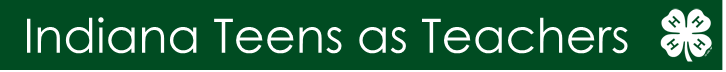 TAT Reflection 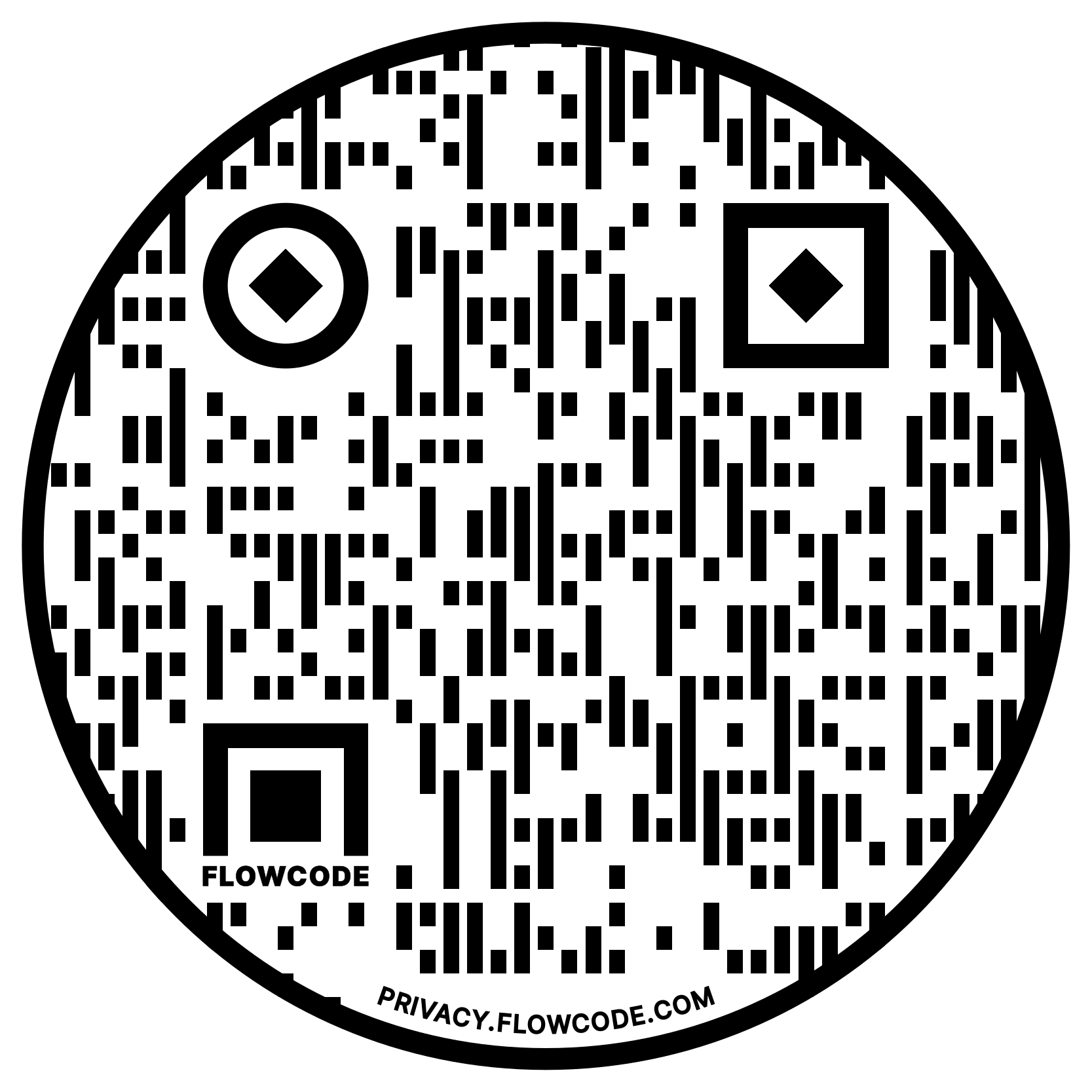 2021 Teens as Teachers Reflection Form (click to access electronic copy or scan QR code)  Teen Teacher’s Name: _________________________________		Co-Teen Teachers’ Names: _____________________________      _____________________________Name of other adult(s) present during teaching activity: ________________________________Date(s) of Teaching Experience: _____________________________________________Location of Teaching Experience: ____________________________________________Teaching role: (check all that apply)____Assisting a lead teacher____Co-teaching with another teen or adult____Lead teachingTopic of program: ______________________________________# of younger youth in group you taught: ____________________Age range of youth participants: ___________________________List three words describing how you felt about your teaching experience today:__________________________________________________________________________________________                                                                                               (over)What are some things that went well today?____________________________________________________________________________________________________________________________________________________________________________________________________________________________________________________________________________________________________________________________________________________What are some challenges that occurred in your teaching today?____________________________________________________________________________________________________________________________________________________________________________________________________________________________________________________________________________________________________________________________________________________What did you do to respond to those challenges in your teaching?____________________________________________________________________________________________________________________________________________________________________________________________________________________________________________________________________________________________________________________________________________________What things could you change or do differently next time to have a better teaching experience?____________________________________________________________________________________________________________________________________________________________________________________________________________________________________________________________________________________________________________________________________________________What things could your adult mentors do or provide to better support you in the future?____________________________________________________________________________________________________________________________________________________________________________________________________________________________________________________________________________________________________________________________________________________